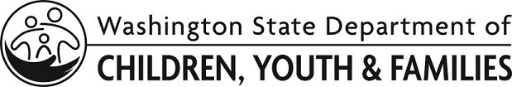 Solicitud para educación tempranaResultados de investigación de antecedentesRequest for Early Learning Background Check ResultsSolicitud para educación tempranaResultados de investigación de antecedentesRequest for Early Learning Background Check ResultsSolicitud para educación tempranaResultados de investigación de antecedentesRequest for Early Learning Background Check ResultsSolicitud para educación tempranaResultados de investigación de antecedentesRequest for Early Learning Background Check ResultsSolicitud para educación tempranaResultados de investigación de antecedentesRequest for Early Learning Background Check ResultsSolicitud para educación tempranaResultados de investigación de antecedentesRequest for Early Learning Background Check ResultsLas personas que recibieron una investigación de antecedentes transferible (PBC, por sus siglas en inglés) expedida por el Departamento de Niños, Jóvenes y Familias (DCYF) de conformidad con RCW 43.216.270, pueden solicitar una copia fiel y exacta de los resultados de su investigación de antecedentes.Las personas que recibieron una investigación de antecedentes transferible (PBC, por sus siglas en inglés) expedida por el Departamento de Niños, Jóvenes y Familias (DCYF) de conformidad con RCW 43.216.270, pueden solicitar una copia fiel y exacta de los resultados de su investigación de antecedentes.Las personas que recibieron una investigación de antecedentes transferible (PBC, por sus siglas en inglés) expedida por el Departamento de Niños, Jóvenes y Familias (DCYF) de conformidad con RCW 43.216.270, pueden solicitar una copia fiel y exacta de los resultados de su investigación de antecedentes.Las personas que recibieron una investigación de antecedentes transferible (PBC, por sus siglas en inglés) expedida por el Departamento de Niños, Jóvenes y Familias (DCYF) de conformidad con RCW 43.216.270, pueden solicitar una copia fiel y exacta de los resultados de su investigación de antecedentes.Las personas que recibieron una investigación de antecedentes transferible (PBC, por sus siglas en inglés) expedida por el Departamento de Niños, Jóvenes y Familias (DCYF) de conformidad con RCW 43.216.270, pueden solicitar una copia fiel y exacta de los resultados de su investigación de antecedentes.Las personas que recibieron una investigación de antecedentes transferible (PBC, por sus siglas en inglés) expedida por el Departamento de Niños, Jóvenes y Familias (DCYF) de conformidad con RCW 43.216.270, pueden solicitar una copia fiel y exacta de los resultados de su investigación de antecedentes.Las personas que recibieron una investigación de antecedentes transferible (PBC, por sus siglas en inglés) expedida por el Departamento de Niños, Jóvenes y Familias (DCYF) de conformidad con RCW 43.216.270, pueden solicitar una copia fiel y exacta de los resultados de su investigación de antecedentes.Envíe esta solicitud por correo electrónico, fax o correo postal a: DCYF BACKGROUND CHECK UNIT (Early Learning)                                                                                                       P.O. Box 40993                                                                                                       Olympia, WA 98504-0971                                                                                                       Fax: (360) 407-5577Dcyf.backgroundcheck@dcyf.wa.gov Envíe esta solicitud por correo electrónico, fax o correo postal a: DCYF BACKGROUND CHECK UNIT (Early Learning)                                                                                                       P.O. Box 40993                                                                                                       Olympia, WA 98504-0971                                                                                                       Fax: (360) 407-5577Dcyf.backgroundcheck@dcyf.wa.gov Envíe esta solicitud por correo electrónico, fax o correo postal a: DCYF BACKGROUND CHECK UNIT (Early Learning)                                                                                                       P.O. Box 40993                                                                                                       Olympia, WA 98504-0971                                                                                                       Fax: (360) 407-5577Dcyf.backgroundcheck@dcyf.wa.gov Envíe esta solicitud por correo electrónico, fax o correo postal a: DCYF BACKGROUND CHECK UNIT (Early Learning)                                                                                                       P.O. Box 40993                                                                                                       Olympia, WA 98504-0971                                                                                                       Fax: (360) 407-5577Dcyf.backgroundcheck@dcyf.wa.gov Envíe esta solicitud por correo electrónico, fax o correo postal a: DCYF BACKGROUND CHECK UNIT (Early Learning)                                                                                                       P.O. Box 40993                                                                                                       Olympia, WA 98504-0971                                                                                                       Fax: (360) 407-5577Dcyf.backgroundcheck@dcyf.wa.gov Envíe esta solicitud por correo electrónico, fax o correo postal a: DCYF BACKGROUND CHECK UNIT (Early Learning)                                                                                                       P.O. Box 40993                                                                                                       Olympia, WA 98504-0971                                                                                                       Fax: (360) 407-5577Dcyf.backgroundcheck@dcyf.wa.gov Envíe esta solicitud por correo electrónico, fax o correo postal a: DCYF BACKGROUND CHECK UNIT (Early Learning)                                                                                                       P.O. Box 40993                                                                                                       Olympia, WA 98504-0971                                                                                                       Fax: (360) 407-5577Dcyf.backgroundcheck@dcyf.wa.gov El solicitante debe proporcionar toda la información siguiente: El solicitante debe proporcionar toda la información siguiente: El solicitante debe proporcionar toda la información siguiente: El solicitante debe proporcionar toda la información siguiente: El solicitante debe proporcionar toda la información siguiente: El solicitante debe proporcionar toda la información siguiente: El solicitante debe proporcionar toda la información siguiente: FECHAFECHAFECHA DE NACIMIENTO (MM/DD/AAAA)FECHA DE NACIMIENTO (MM/DD/AAAA)NÚMERO DE IDENTIFICACIÓN STARSNÚMERO DE IDENTIFICACIÓN STARSNÚMERO DE IDENTIFICACIÓN STARSNOMBRE COMPLETONOMBRE COMPLETONOMBRE COMPLETONOMBRE COMPLETONOMBRE COMPLETONOMBRE COMPLETONOMBRE COMPLETONombre completo cuando presentó su solicitud de investigación de antecedentes al DCYF:Igual que la actual Nombre completo cuando presentó su solicitud de investigación de antecedentes al DCYF:Igual que la actual Nombre completo cuando presentó su solicitud de investigación de antecedentes al DCYF:Igual que la actual Nombre completo cuando presentó su solicitud de investigación de antecedentes al DCYF:Igual que la actual Nombre completo cuando presentó su solicitud de investigación de antecedentes al DCYF:Igual que la actual Nombre completo cuando presentó su solicitud de investigación de antecedentes al DCYF:Igual que la actual Nombre completo cuando presentó su solicitud de investigación de antecedentes al DCYF:Igual que la actual DIRECCIÓN DE CORREO ELECTRÓNICODIRECCIÓN DE CORREO ELECTRÓNICONÚMERO DE TELÉFONONÚMERO DE TELÉFONONÚMERO DE TELÉFONOMOTIVO DE LA SOLICITUD: OSPI* Propio      MOTIVO DE LA SOLICITUD: OSPI* Propio      Si el motivo de su solicitud es "Propio", indique si desea que sus resultados se le envíen por correo electrónico o correo postal.  Por correo electrónico, a:       Por correo postal, a:        Si el motivo de su solicitud es "Propio", indique si desea que sus resultados se le envíen por correo electrónico o correo postal.  Por correo electrónico, a:       Por correo postal, a:        Si el motivo de su solicitud es "Propio", indique si desea que sus resultados se le envíen por correo electrónico o correo postal.  Por correo electrónico, a:       Por correo postal, a:        Si el motivo de su solicitud es "Propio", indique si desea que sus resultados se le envíen por correo electrónico o correo postal.  Por correo electrónico, a:       Por correo postal, a:        Si el motivo de su solicitud es "Propio", indique si desea que sus resultados se le envíen por correo electrónico o correo postal.  Por correo electrónico, a:       Por correo postal, a:        Si el motivo de su solicitud es "Propio", indique si desea que sus resultados se le envíen por correo electrónico o correo postal.  Por correo electrónico, a:       Por correo postal, a:        Si el motivo de su solicitud es "Propio", indique si desea que sus resultados se le envíen por correo electrónico o correo postal.  Por correo electrónico, a:       Por correo postal, a:        Dirección postal actual:CalleDirección postal actual:CalleCiudadEstadoEstadoEstadoCódigo postalDirección postal anterior cuando presentó su solicitud de investigación de antecedentes al DCYF.Dirección postal anterior cuando presentó su solicitud de investigación de antecedentes al DCYF.Dirección postal anterior cuando presentó su solicitud de investigación de antecedentes al DCYF.Dirección postal anterior cuando presentó su solicitud de investigación de antecedentes al DCYF.Dirección postal anterior cuando presentó su solicitud de investigación de antecedentes al DCYF.Dirección postal anterior cuando presentó su solicitud de investigación de antecedentes al DCYF.Dirección postal anterior cuando presentó su solicitud de investigación de antecedentes al DCYF.CalleIgual que la actual CalleIgual que la actual CiudadEstadoEstadoEstadoCódigo postal**Los documentos solicitados deben enviarse por correo postal.**PARA USO EXCLUSIVO DEL PERSONAL DEL DCYF**Los documentos solicitados deben enviarse por correo postal.**PARA USO EXCLUSIVO DEL PERSONAL DEL DCYFFecha en que concluyeron las investigaciones de antecedentes de la WSP y el FBI: ___________ Se concluyeron las investigaciones de antecedentes estatal (WSP) y con huellas dactilares (FBI) y no se informaron antecedentes para esta persona. Se concluyó una investigación de antecedentes estatal (WSP) y se le entregó una copia del historial por correo a la persona. Se concluyó una investigación de antecedentes estatal (WSP) y no se informaron antecedentes para esta persona. Se concluyó una investigación de antecedentes con huellas dactilares (FBI) y se le entregó una copia del historial por correo a la persona. Se concluyó una investigación de antecedentes con huellas dactilares (FBI) y no se informaron antecedentes para esta persona.Nombre del miembro del personal que respondió a la solicitudFecha de envío: 